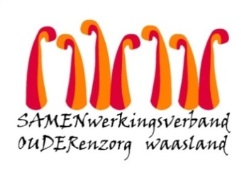 Nieuwsbrief Woonzorghuis De Ark – 26 december 2022Beste bewoner, familie, mantelzorger,Afdeling de Regenboog (K 3.073- K 3.105) Stavaza Covid
We screenen op basis van symptomen om verdere besmettingen tegen te gaan. Gedurende de laatste dagen, hebben een aantal bewoners bijkomend positief getest op deze afdeling. Langs 1 kant van de afdeling hebben bijna alle bewoners positief getest. We gaan daardoor over tot isolatie van dat deel van de afdeling (K3.073-K3.088) gedurende 7 dagen.  Op die manier kunnen de bewoners (die niet ziek zijn) van de kamer en kunnen ze, indien ze dit wensen andere bewoners ontmoeten.De afdeling is terug vrij toegankelijk vanaf maandag 2 januari in de namiddag.Het andere deel van de afdeling (K3.089-K3.105) is terug vrij toegankelijk vanaf woensdag 28 december in de namiddag. Nog enkele individuele bewoners blijven daar in isolatie tot 7 dagen na hun positieve test.De familie van de bewoners die positief getest hebben, zijn op de hoogte gebracht.Bezoek
Wenst u op kamerbezoek te komen adviseren wij hetvolgende:Voor een veilig bezoek:Draag een FFP2 masker (best ook niet eten of drinken zodat uw mondmasker kan aanblijven)Hou afstand Zet het raam openOntsmet uw handen voor en na uw bezoekWenst u te gaan wandelen met uw familie dan kan dit op een veilige manier. Bespreek het met de hoofdverpleegkundige of met de medewerkers op de afdeling.U kan de  hoofdverpleegkundige, Stijn Bracke telefonisch bereiken op het nummer 03 780 94.28 of stuur een mail naar stijn.bracke@samenouder.beGelieve de naaste bezoekers van uw familielid op de hoogte te brengen.Kapper en cafetariaBewoners van de Regenboog (K3.073- K 3.088)kunnen tijdelijk geen bezoek brengen aan de cafetaria of de kapper. Vanaf woensdag 4 januari kan dit terug.Bewoners van de regenboog (K3.089-K3.105) kunnen vanaf zaterdag 31 december terug naar de cafetaria en de kapper.De leefgroep op de regenboog openen we terug op dinsdag 3 januari.Aarzel niet ons te contacteren indien u nog vragen heeft stijn.bracke@samenouder.be els.vanverre@samenouder.beMet vriendelijke groet,Els Van Verre
Dagelijks verantwoordelijke 